ПРИКАЗ«   29   »   02     2019 г.								№ 75г. Черкесск«Об итогах республиканской  олимпиады по родным языкам и литературамв 2018/ 2019 учебном году»В  соответствии  с приказом Министерства образования и науки Карачаево-Черкесской Республики от 26.12.2018 № 1179 «О проведении республиканской  олимпиады по родным языкам и литературам»ПРИКАЗЫВАЮ:1. Утвердить список победителей и призёров республиканской   олимпиады  по родным языкам и литературам в 2018-2019 учебном году (приложение). 2. Наградить победителей  республиканской олимпиады по родным языкам и литературам грамотами Министерства образования и науки Карачаево-Черкесской Республики.  3. Контроль за  исполнением данного приказа возложить  на Первого заместителя Министра Е. М. Семенову.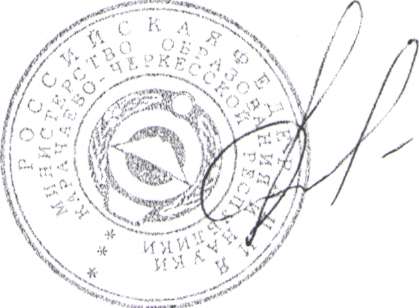 Министр                                                                                          И. В. Кравченко                                Исп: Аганова  Н. Г. 26-69-58                                                                                                                                     Приложение                                                                                                                                              к приказу  Министерства образования                                                                                                                                           и науки Карачаево-Черкесской Республики                                                                                                   от 29 .01.2019  № 75Список  победителей и призёров   республиканской олимпиады  по родным языкам  и литературам  в 2018/2019 учебном годуМИНИСТЕРСТВО ОБРАЗОВАНИЯ И НАУКИ КАРАЧАЕВО-ЧЕРКЕССКОЙ РЕСПУБЛИКИ№п/пФ.И.ООбщеобразовательная организация, класс Степень диплома Черкесский язык и литератураЧеркесский язык и литератураЧеркесский язык и литератураЧеркесский язык и литература1.Биджев Руслан МухамедовичМКОУ «Средняя общеобразовательная школа №8 г.Черкесска». 9 класспобедитель2.Карданова Мадина РамазановнаМКОУ «СОШ а.Вако-Жиле», 10 класспобедитель3.МКОУ  «СОШ №2 а. Али – Бердуковский», 10 класспризер4.Эскиндарова Рагима РустамовнаМКОУ «Средняя общеобразовательная школа №2 г.Черкесска», 10 класспризер5.Шебзухова Даяна АслановнаМКОУ «Средняя общеобразовательная школа а. Жако», 11 класспризерАбазинский язык  и литератураАбазинский язык  и литератураАбазинский язык  и литератураАбазинский язык  и литература1.Айсанова Радима Руслановна МКОУ «Средняя общеобразовательная школа № 3 им. Р.Н.Клычева с.Красный Восток», 9 класспобедитель2.Мударова  Карина ХасановнаМКОУ «СОШ а.Мало-Абазинск»,                           9 класспризер3.Аджибекова Радмила Зоргиевна МКОУ«Средняя общеобразовательная школа № 3 им. Р.Н.Клычева с.Красный Восток», 10 класспобедительКарачаевкий язык и литератураКарачаевкий язык и литератураКарачаевкий язык и литератураКарачаевкий язык и литература1.Каппушев Рашид Хаджи - МахмутовичМКОУ  «  Средняя общеобразовательная школа а. Гюрюльдеук», 9 класспобедитель2.Бытдаева Фарида Исмаиловна	МКОУ «Гимназия №5 г.Черкесска»,                9 класспризер3.Узденова Алина АлиевнаМКОУ  «СОШ с.Привольное», 9 класспризер4.Биджиева Аминат АрсеновнаМКОУ «Средняя общеобразовательная школа № 1 им.А.М.Ижаева  с.Учкекен», 10класспобедитель5.Канаматова Сабрина РустамовнаМКОУ  «СОШ с.Чапаевское», 10 класспризер6.Доюнов   Эльдар ДжашарбековичМКОУ «СОШ с.Садовое», 10 класспризер7.Гогуев Керам МагометовичМуниципальное казенное общеобразовательное учреждение «Средняя общеобразовательная школа №8 г.Черкесска», 10 класспризер8.Текеева Мелек БашировнаМКОУ «Средняя общеобразовательная школа а. Нижняя Теберда», 11 класспобедитель9.Джанкезова Аминат ХасановнаМКОУ"Средняя общеобразовательная школа  а.Кызыл-Октябрь ", 11 класспобедительНогайский язык и литератураНогайский язык и литератураНогайский язык и литератураНогайский язык и литература1.Джантемирова Сабина Арсеновна МКОУ «Средняя общеобразовательная школа а.Кызыл -Юрт», 9 класспобедитель2Туркменова Сабина РуслановнаМКОУ «Средняя общеобразовательная школа а. Икон-Халк», 10 класспобедитель3.Булгарова Эмина ТимуровнаМКОУ «Средняя общеобразовательная школа а. Икон-Халк», 11 класспобедитель